运输服务中心驾驶员技能比赛方案为提高运输服务中驾驶员的安全驾驶技能水平，发扬爱岗敬业、尽职尽责的优良作风，充分调动驾驶员的工作积极性，主动性，营造和谐稳定的安全运输服务氛围，为我校教学科研工作，提供安全、有力、可靠的行车保障，特制订本驾驶技能比赛方案。一、活动安排竞赛时间：2023年6月14日下午2023年6月15日上午地点：后勤保障部楼一楼院内及本部西区二、参赛人员运输服务中心客车(大小客车）驾驶员三、奖项设置一等奖5名；二等奖8名；三等奖15名四、裁判裁判长：  李升红裁判员：  陈  斌  杨培红  金  磊 工作人员：刘建民  杨  斌  郭军星  宋建强驾驶员技能比赛规则及要求比赛内容由理论测试和实际操作两部分组成，其中理论测试部分占总成绩的30%，实际操作部分占总成绩的70%。理论测试1.内容理论测试范围：道路交通法规、后勤文化理念、中心管理制度2.方式理论考试采用闭卷考试的方式进行，考核成绩乘以0.3计入总成绩。3.时间地点理论考试时间为45分钟，地点后勤保障部226会议室。（二）实际技能操作比赛1.技能操作考核是指对汽车驾驶员的技术操作方面的技术能力水平进行评价。比赛内容由行驶实际操作（驾驶行为、应急处理、安全意识、服务意识）、倒车入库、坡道起步、定点停车四部分组成。2.四项实际操作一次性完成，根据评分标准由裁判组打分；如有严重违反安全规定的，裁判组可根据实际情况取消其参赛资格和成绩。技能操作考核成绩乘以0.7计入总成绩。3.比赛用车：大客车组金旅48座客车（10.99×2.5×3.6）米小客车组丰田皇冠5座客车（4.91×1.8×1.45）米六、其他事项1.裁判组成员根据要求做好物料和场地准备工作；2.做好现场照片视频拍摄收集工作，做好后勤通讯报道工作。附件： 1.比赛项目      2.驾驶员操作技能评分记录表3.比赛用品表    4.驾驶员技能比赛参加人员名单附件1大客车实际操作科目一：行驶实际操作（驾驶行为、应急处理、安全意识、服务意识）；合格分数50分。行驶实际操作扣分标准：上车前未进行安全检查;未检查乘客安全带；未使用文明用语三句话；打分1-10分；行车时未合理使用转向灯；未按交规行驶；未遵守校园时速要求；打分1-10分；乘客根据服务、乘车体验情况，打分1-10分；行车时遇突发状况，未按流程处理或处理不当打分1--20分；有严重违反安全规定行为不得分。科目二：倒车入库及定点停车；合格分数50分。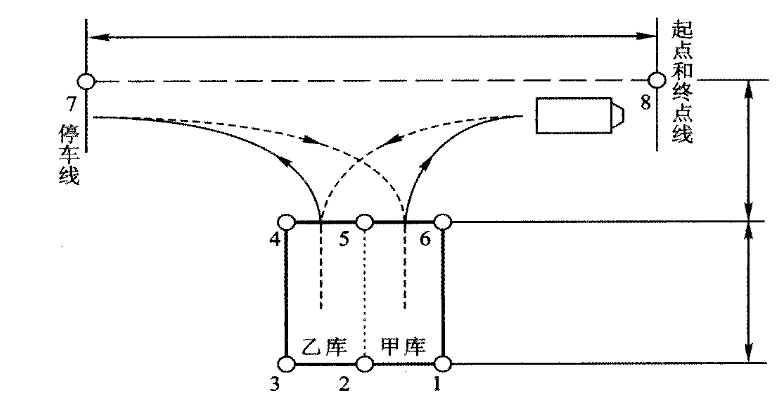 倒车入库扣分标准：车身出线扣10分；     2.发动机熄火扣5分；倒库不入扣5分；      4.有刮擦等危险动作不得分。定点停车扣分标准：前杠出中心线30厘米内或距离中心线30厘米内为10分，如果车辆前杠出记分线或者未到记分线考核不及格，不得分。  小轿车实际操作小轿车实际操作：定点停车和侧方位停车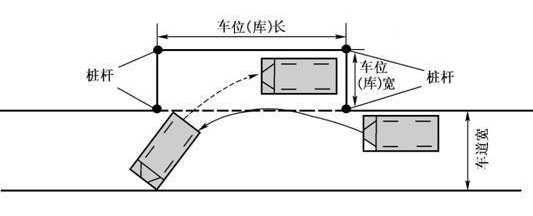 备注：参赛使用丰田5座客车（4.91×1.8×1.45）；比赛场地车库为2.47米宽、7.62米长。附件2附件3设备准备2.工具准备3.其他物品准备附件4：驾驶员技能比赛参加人员名单（41人）大客车驾驶员：（29人）续国强、张  鸿、白  贵、张建胜、王三其、吴明文刘建新、石怀武、腾  勇、马玉忠、巩秀才、张永明侯建斌、葛福荣、颜龙一、张发爱、梁利宏、鲍  昆王拥军、李吉卫、张全生、靳  江、康德元、张  潮段尚龙、宋建强、郭军星、党兰军、王雪生小轿车驾驶员：（12人）颜  军、何晓钧、张  文、刘  凯、海  睿、杜宝林苏晓斌、张关勇、张文忠、武建国、康  旭、李  华项  目报名人数一等奖二等奖三等奖大客车组294人 6人10人小轿车组121人2人5人技能比赛评分表技能比赛评分表技能比赛评分表技能比赛评分表技能比赛评分表驾驶员姓名：驾驶员姓名：驾驶员姓名：驾驶员姓名：驾驶员姓名：项目评分标准分项 总分分项得分备注行驶实际操作   （总分50）上车前未进行安全检查上车后未检查乘客安全带上车后未使用文明用语三句话10行驶实际操作   （总分50）行车时未合理使用转向灯行车时未遵守校园时速要求行车时未按规靠右行驶10行驶实际操作   （总分50）乘客根据服务、乘车体验情况10行驶实际操作   （总分50）行车时遇突发状况，未按流程处理或处理不当20行驶实际操作   （总分50）有严重违反安全规定行为不得分倒车入库   定点停车       （总分30）车身出线10倒车入库   定点停车       （总分30）发动机熄火5倒车入库   定点停车       （总分30）倒库不入5倒车入库   定点停车       （总分30）有刮擦等危险动作或两次不入库不得分倒车入库   定点停车       （总分30）前杠出中心线30厘米内或                距离中心线30厘米内10倒车入库   定点停车       （总分30）车辆前杠出记分线或者未到记分线不得分坡道起步       （总分20）车身严重抖动5坡道起步       （总分20）发动机熄火5坡道起步       （总分20）停车后溜10总分100序号比赛车辆外廓尺寸数量备注1金旅48座10.99×2.5×3.612丰田5座4.91×1.8×1.451序号名  称规格数量备注1秒表32皮尺23地贴指示若干4地贴标线若干5胶带纸若干6海绵2序号名  称规格数量备注1宣传条幅12桌椅23奖状4奖品5